Pope Paul Catholic Primary SchoolBaker StreetPotters BarHertfordshireEN6 2ES         Tel: 01707 659755Email: admin@popepaul.herts.sch.ukWebsite: www.popepaul.herts.sch.ukHeadteacher:Mrs Liz Heymoz       2023 – 2024 Academic YearSummer Term 2024Dear Parents,Summer Term 2024   Relationship and Health Education RHE/PSHE and WellbeingIn school we  use the Relationship Education programme provided by TenTen, known as ‘Life to the Full Plus’ to teach Relationship and Health Education/PSHE and Wellbeing. This programme is designed specifically for Catholic schools. It aims to teach this curriculum within the context of a Christian understanding rooted in the wisdom and teaching of the Catholic Church.As parents, you are the first educators of your child and we want you to be aware of the teaching programme schedule, so you can anticipate and answer your children’s queries and questions in their supportive home environment. On the other side of this letter, you will see what modules of learning your child(ren) will be covering in his/her respective year group for this Summer Term (2024). If you wish to explore the lesson resources more fully, please see below the link to Ten Ten’s Parent Portal, including suggested home activities to support learning: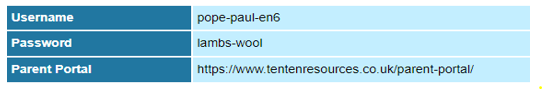 When you login, please click on Years 5 and 6  where you will get guidance on the content of the lessons in the programme.If you have any questions regarding the content, please do not hesitate to contact your child’s class teacher or myself.  Many thanks for your continued support in your child’s education. Mrs McNamaraDeputy Headteacher(RHE/PHSE Subject Lead)Summer Term 2024Module 2: Created to Love OthersUnit 3 Life OnlineSession 1: Sharing Isn’t Always Caring Session 2: CyberbullyingUnit 4  Keeping SafeSession 1: Types of Abuse Session 2: Impacted Lifestyles Session 3: Making Good Choices Session 4: Giving AssistanceModule 3 Created to Live in CommunityUnit 1 Religious UnderstandingSession 1: The Holy TrinitySession 2: Catholic Social TeachingUnit 2 Living in the Wider WorldSession 1: Reaching OutSession 2: The World of WorkSession 3: Money and MeUnit 4: Life CyclesSession 1: Making BabiesModule 1: Created and Loved by GodUnit 3: Emotional WellbeingSession 4: Seeing Stuff Online